КАБИНЕТ 20- ПМ 01 ФИЗИОЛОГИЧЕСКОЕ АКУШЕРСТВО
-   ПМ 03 ГИНЕКОЛОГИЯ-  ПМ 02 ПЕДИАТРИЯ(КЛИНИКА)(СПЕЦИАЛЬНОСТЬ   31.02.02 АКУШЕРСКОЕ ДЕЛО)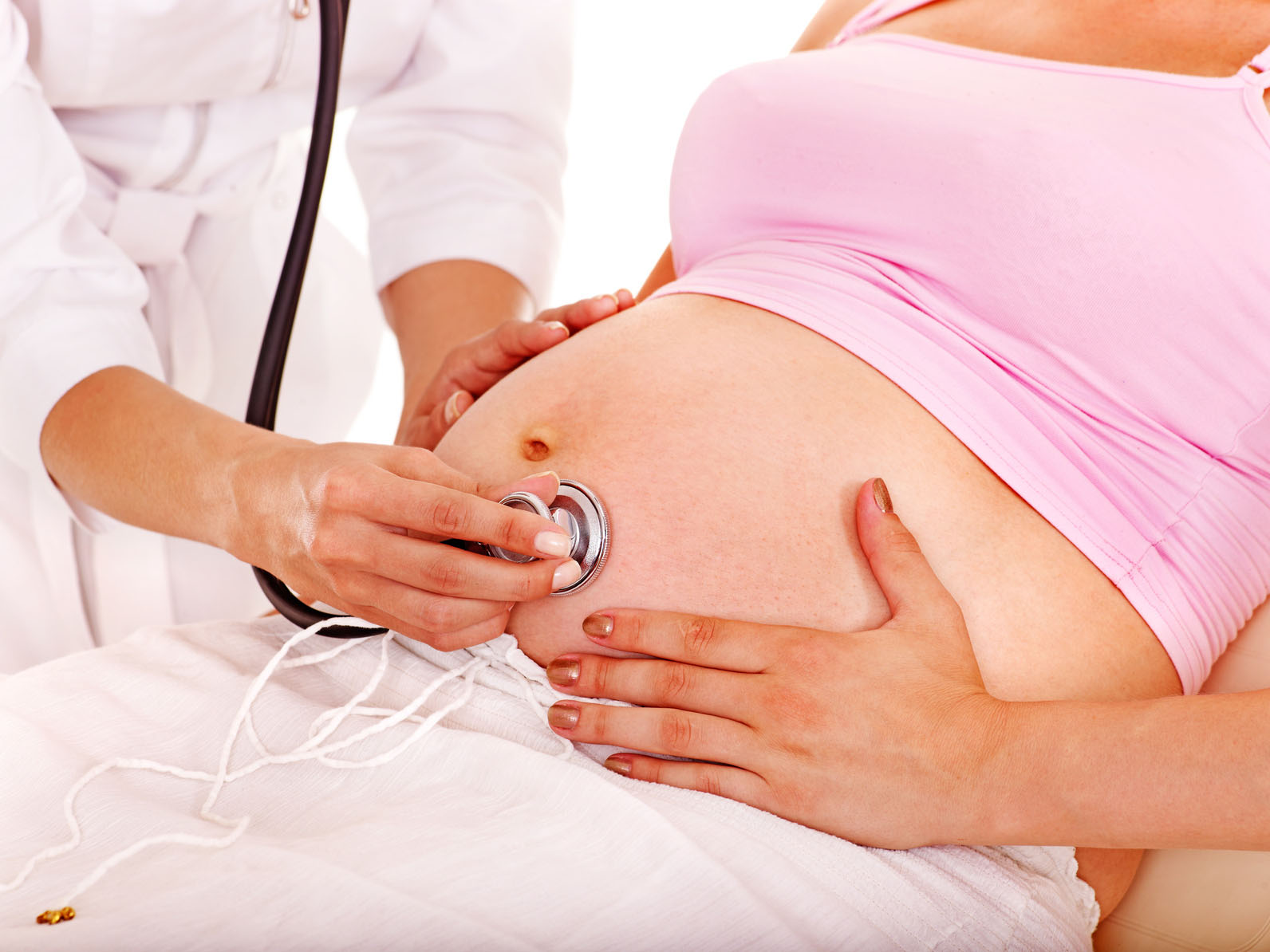 Фотографии кабинета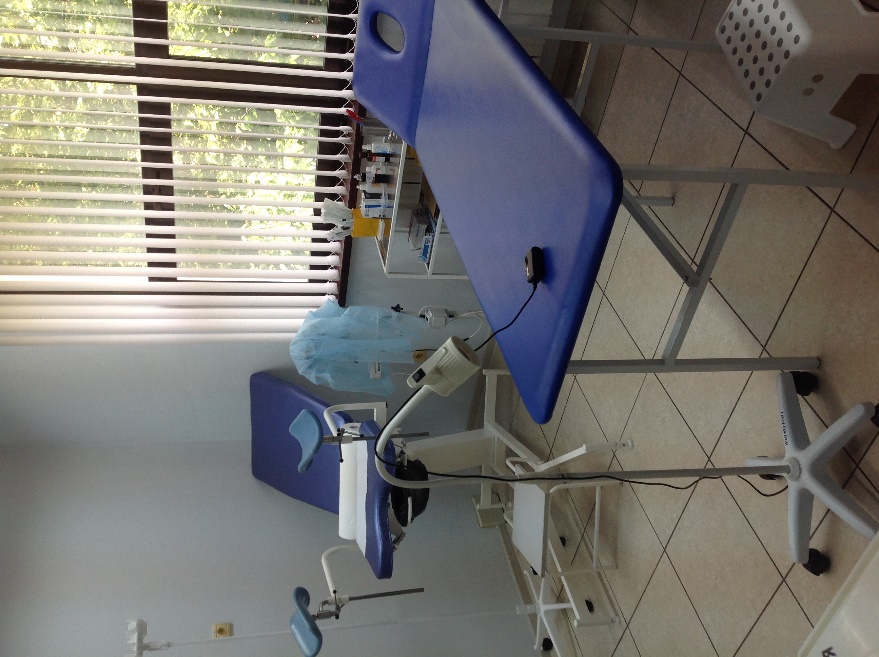 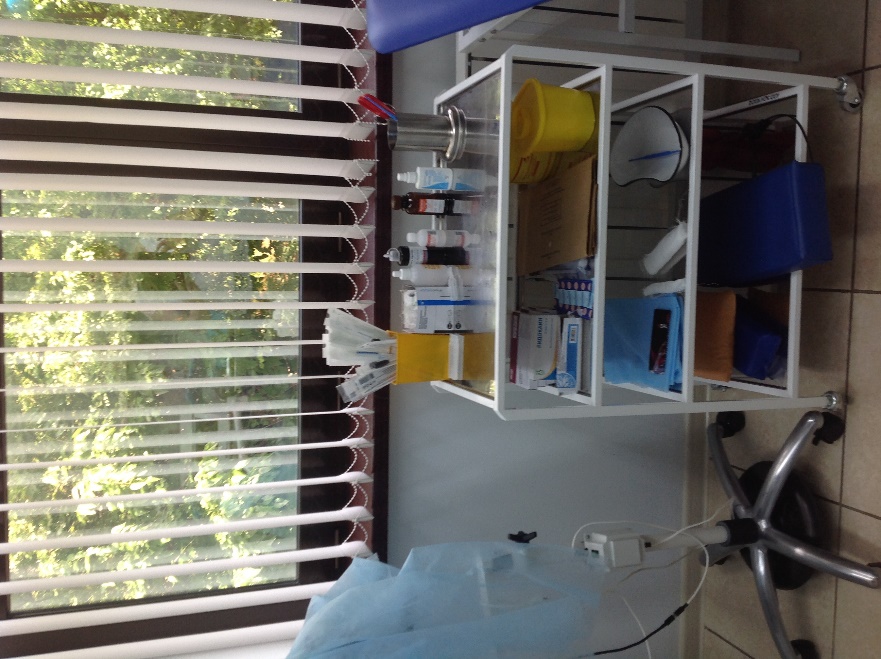 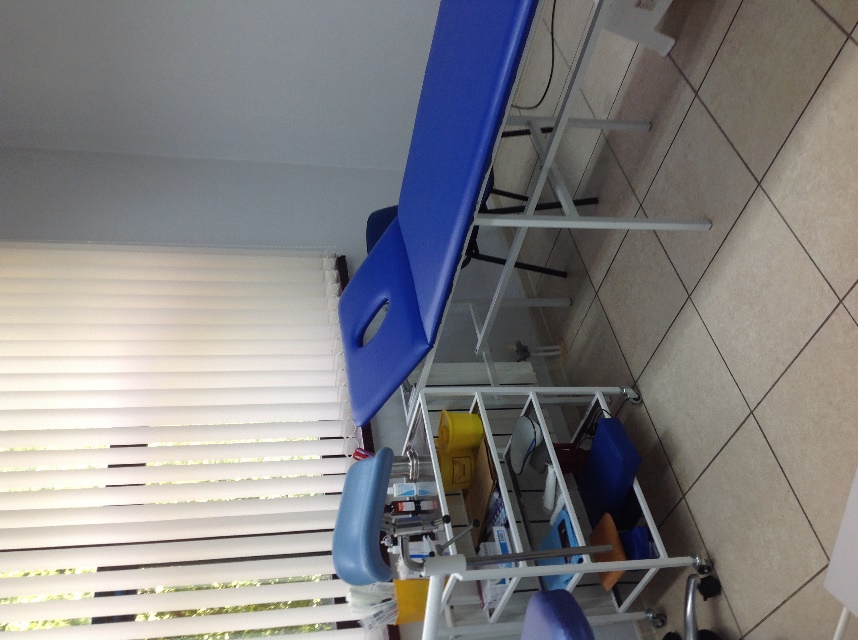 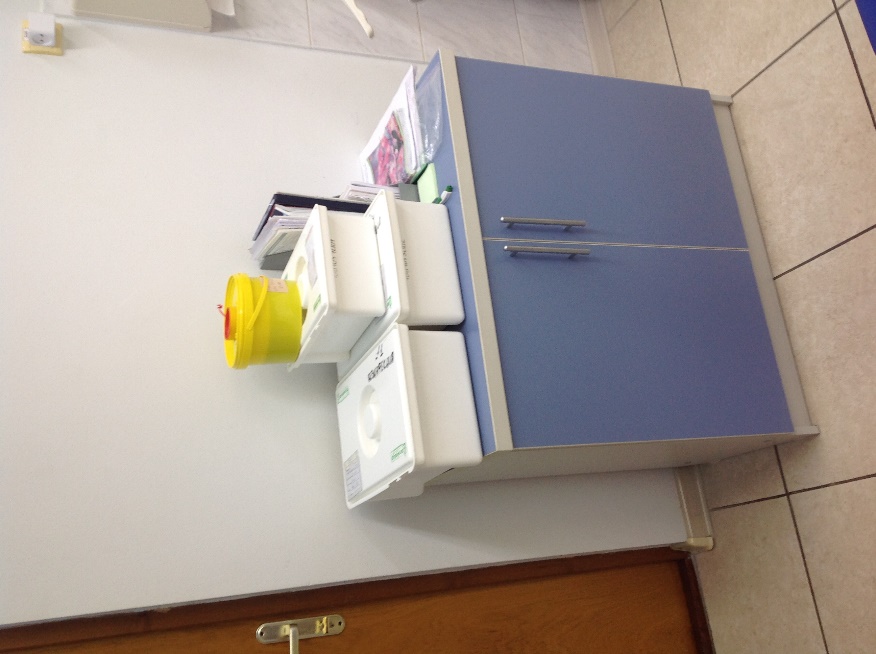 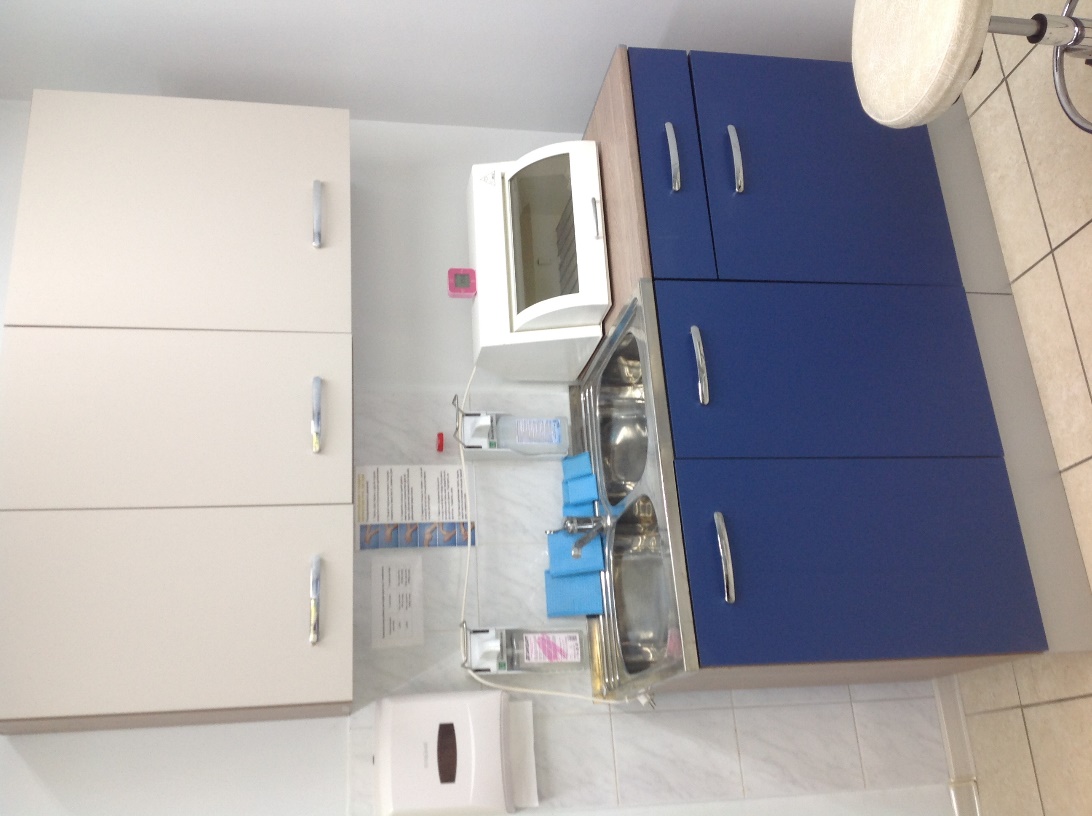 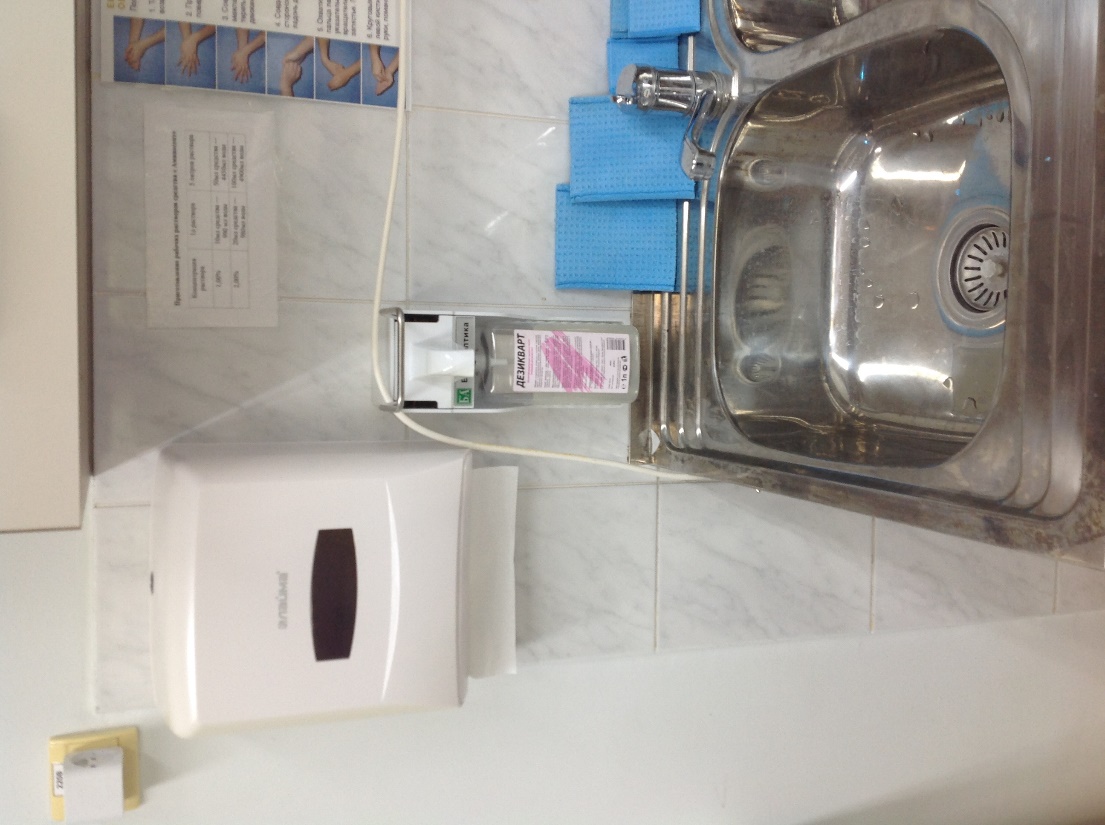 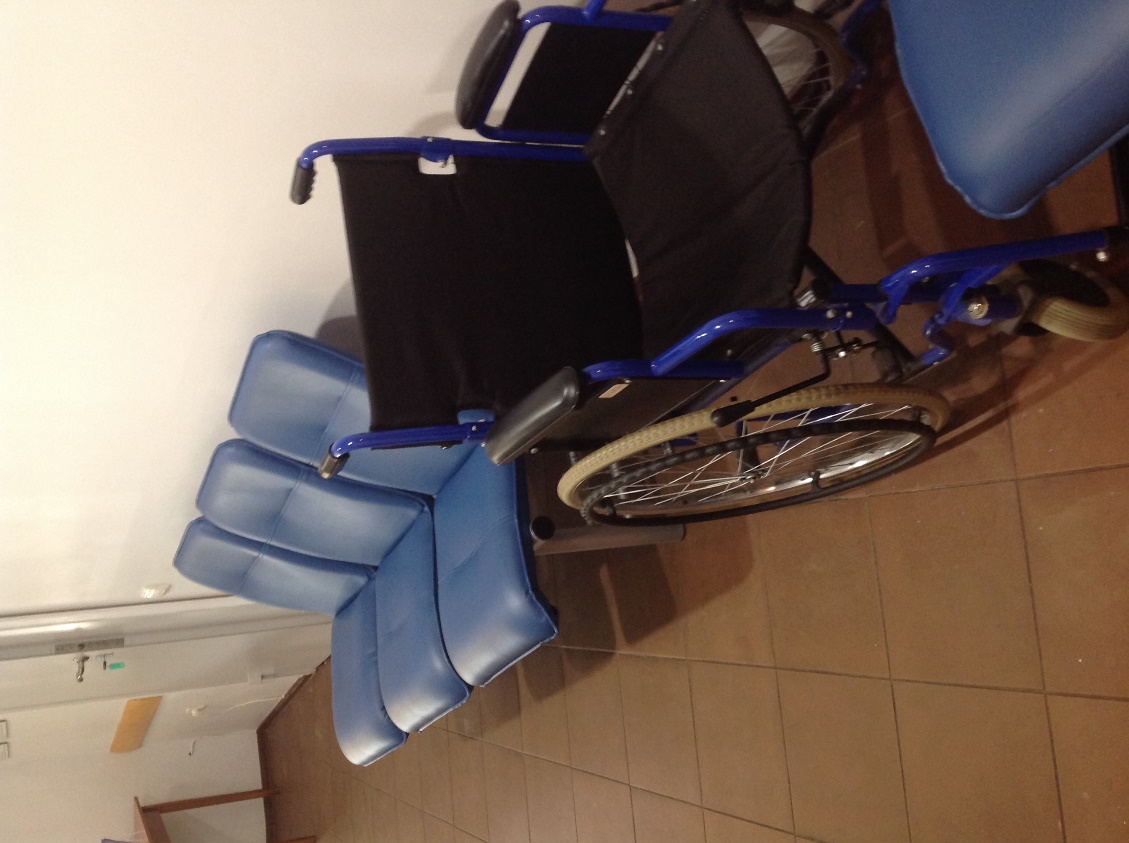 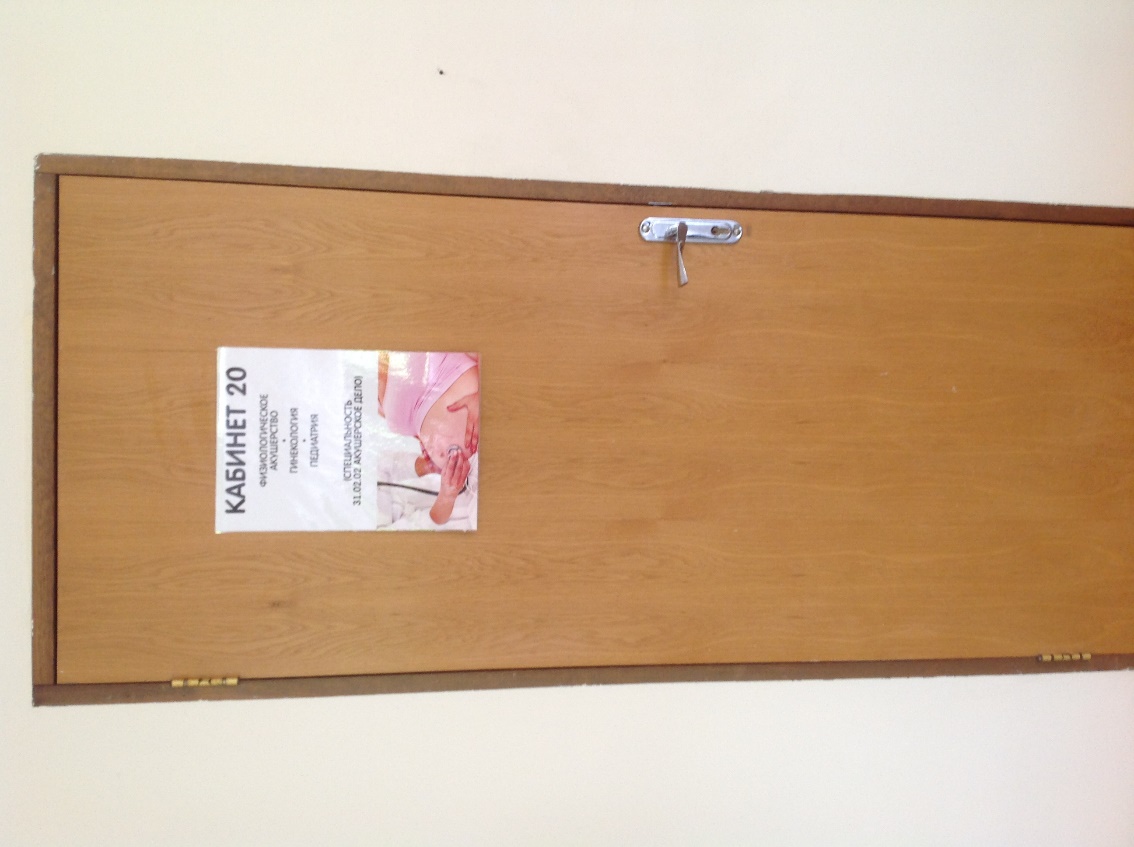 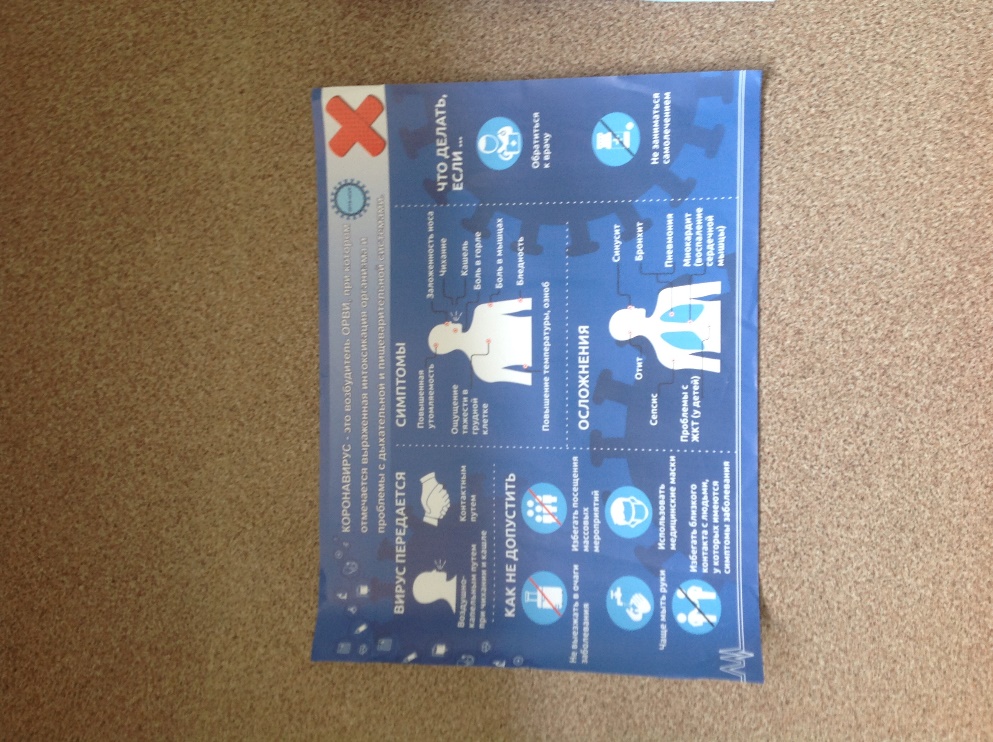 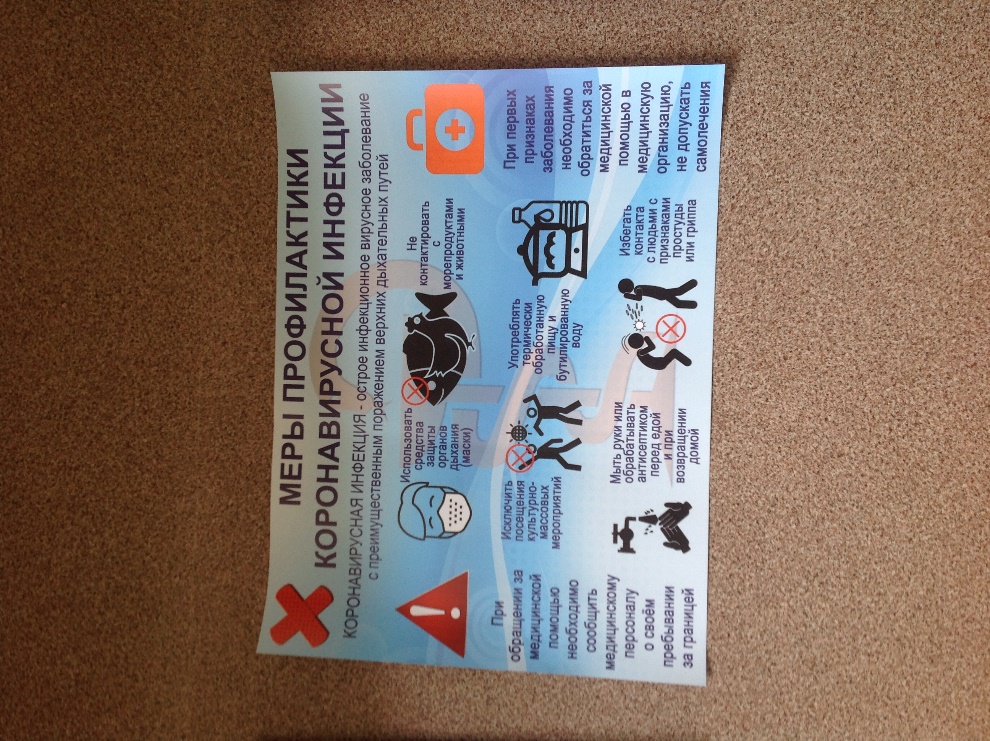 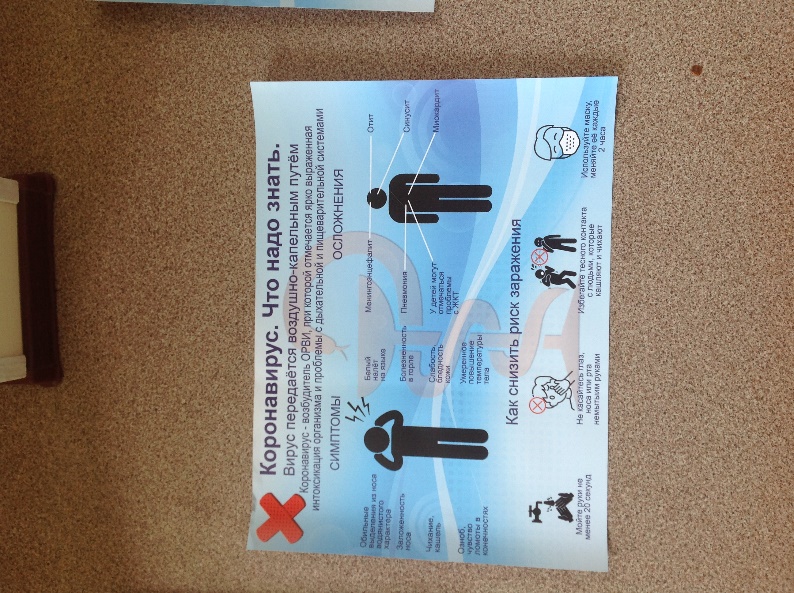 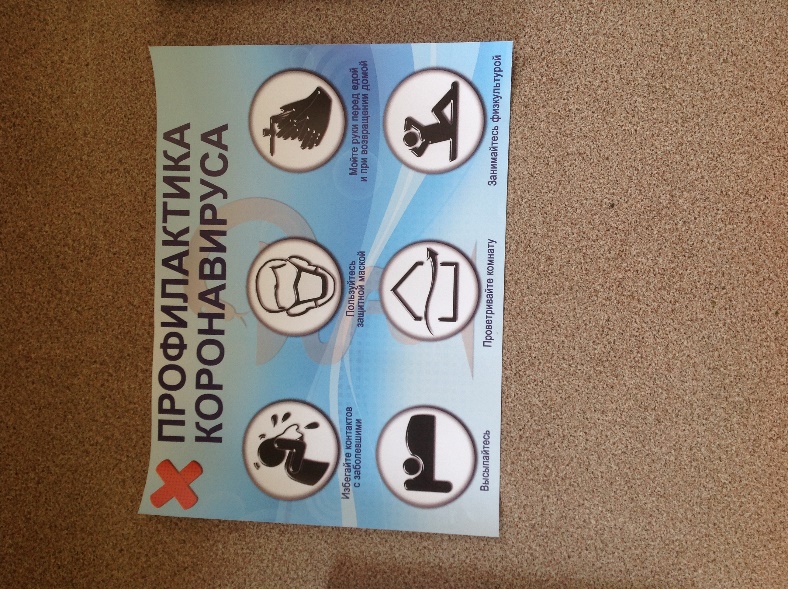 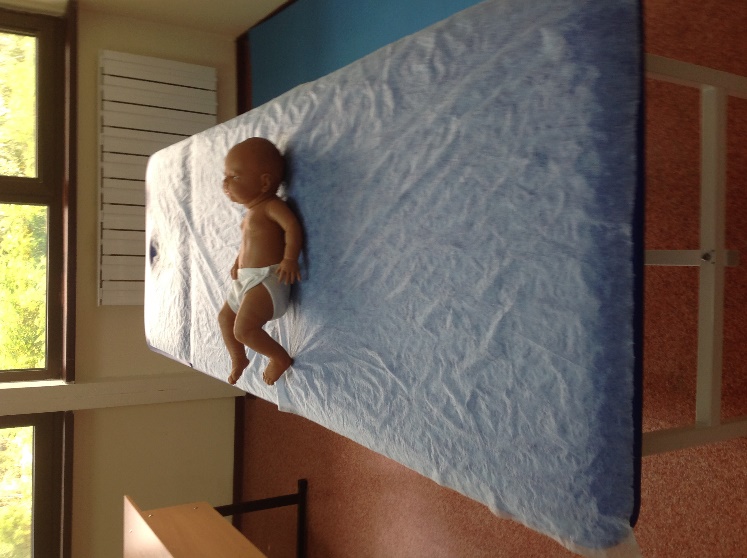 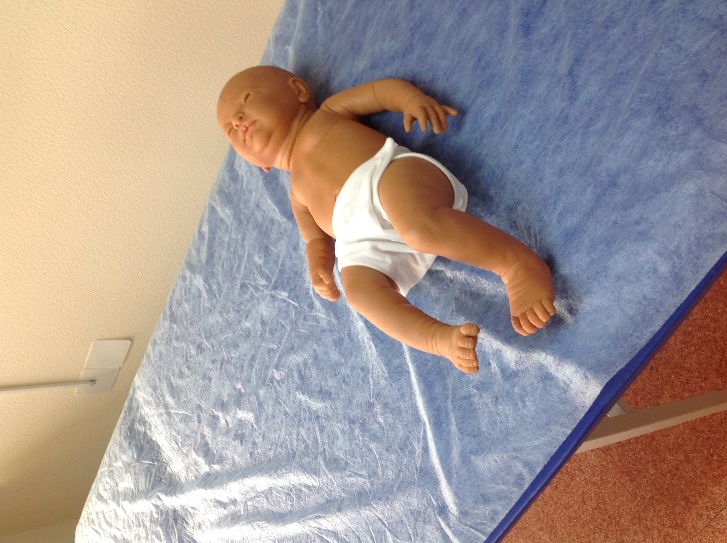 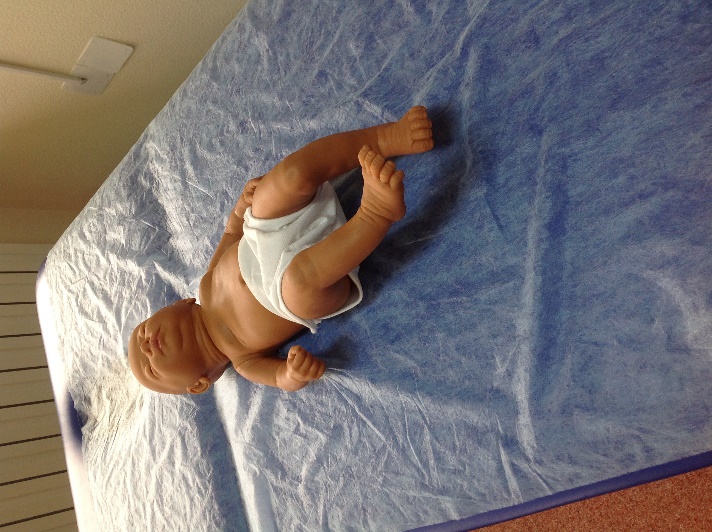 